 5205 Ave. U ● Galveston, TX 77551 ● Phone (409) 744-5323 ● Fax (409) 744-7168 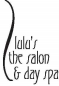 BRIDAL AGREEMENT Thank you for choosing LULU’s, the Salon & Day Spa, for your special wedding event. In order to confirm all details, please read the documentation regarding the following items: • Terms and Conditions • Special Instructions for Bridal Group • Fees & Charges • Credit Card Authorization • Appointments Schedule • Photography Authorization In order to confirm service requests, it is important that you understand our policies. We ask that you read and sign this agreement. You may return it in person, sign it electronically, fax, email to Event@lulusthesalon.com, or mail it to Lulu’s Salon at 5205 Avenue U, Galveston, TX  77551. Upon receipt, we will begin the scheduling process. Lulu’s is booked quite far in  advance, so it is strongly suggested that all services be finalized early in your planning process.  TERMS AND CONDITIONS A Non-Refundable Deposit of 50% of total services scheduled is due upon booking appointments. The Non-Refundable Deposit will be applied toward the Total Balance Due. Please note that we are unable to book appointments until we have received this signed agreement and deposit. A 20% Gratuity will be charged in addition to any cash gratuity given on the day of services. Any Cancellations or “No Shows” on the appointment date will be charged the Full Price of Services scheduled to the credit card on file. All cancellations must be in writing and sent by email to appointments@lulusthesalon.com. Upon receipt, a cancellation confirmation will be sent via email in return. Any cancellations made 14 days or more before the event will receive a refund of 50% of the deposit.  Any cancellations without a 14-day notice will not receive a refund of the deposit.  Late arrivals for their scheduled service will receive limited service in order to keep the staff on schedule. The Full Price of Services already scheduled will be charged.  _______________  INITIALSSPECIAL INSTRUCTIONS FOR BRIDAL GROUP We ask that you inform your bridal party to arrive for their appointment with clean, dry hair.  For those having their makeup applied, please arrive with a clean, moisturized face, free of all makeup.         • Please arrive 15 minutes prior to the scheduled appointment time. • Please review services requested.  • Please arrive with a picture/idea of the style requested         • Be sure to wear a button-down shirt or blouse. • For an “Up-Do,” the client’s hair should be clean and dry • For a “Style,” we will shampoo, blow dry, and style the hair. • Guests are welcome to bring their own wine and champagne for minimum indulgence in the Salon. BRIDE & BRIDAL PARTY SALON DAY Bride’s Full Name: _________________________________________________ Date of Wedding: __________________________________________________ Location of Wedding: _______________________________________________ Time of Wedding: ___________________ Time needed to be at the Church for photos:____________________________CONTACT FOR BRIDE & BRIDAL PARTY SALON DAY Name: ____________________________________ Address: __________________________________ City: _________________________State: _______ Zip Code: _____________________ Cell phone number: ___________________ Other phone number:__________________ E-mail: _________________________  _______________  INITIALFEES & CHARGES Non-Refundable Deposit: * 50% to be applied to Final Balance:_______________ Services: _________________________ 20% Gratuity: _____________________ Miscellaneous: ____________________  * TOTAL ESTIMATED BALANCE DUE $_____________________ I, _________________________________, agree to the Terms and Conditions, as well as the  Fees & Charges, contained in this Agreement. __________________________________ _______________  Signature 					Date Agreed and Acknowledged: ___________________________________ ________________ LULU’S THE SALON, INC. 	Signature 					Date CREDIT CARD AUTHORIZATION By my signature herein below, I authorize Lulu’s the Salon to charge my credit card the designated amount to secure the appointments on the date and time below. I understand that any deposit placed to secure these appointments is non-refundable.   PLEASE PRINT Credit Card Type ( ) VISA ( ) MasterCard ( ) American Express ( ) Discover    Name as it appears on Card _________________________________________ Credit Card Number _______________________________________________ Credit Card Expiration _______ / _______ Credit Card Security # _____________________________________________ Authorized Amount * ______________________________________________ Drivers License Number ____________________________________________ Cardholder’s Signature _________________________________________  (Please provide a copy of your Drivers License & Credit Card ) Lulu’s the Salon will keep all information strictly confidential. Thank you for choosing us for your special day.   We look forward to serving you! *Authorized Amount subject to change as additional services are added.APPOINTMENTS SCHEDULE Lulu’s representative will assign times, depending on the scope of service, and the schedule will be sent to the Contact for the Bridal Day in the Salon. All services will begin at _______________ and will be finished by _______________. Please complete the following: Name Services ____________________________________ Hair & Length ________ Makeup ________ _____________________________________ Hair & Length ________ Makeup ________ _____________________________________ Hair & Length _______ Makeup ________ _____________________________________ Hair & Length _______ Makeup ________ _____________________________________ Hair & Length _______ Makeup ________ _____________________________________ Hair & Length _______ Makeup ________ _____________________________________ Hair & Length _______ Makeup ________ _____________________________________ Hair & Length _______ Makeup ________ _____________________________________ Hair & Length _______ Makeup _________ _______________  INITIAL MAY WE TAKE YOUR PHOTOGRAPH? We would appreciate the opportunity to capture your Bridal Day at the Salon, along with the various hairstyles, on camera. With your permission, we will share your photograph on Lulu’s  Lovely Brides, and Lulu’s the Salon on our Facebook page. I agree to allow Lulu’s the Salon & Day Spa to share my Bridal Day at the Salon photographs on their Facebook pages. _______________________________________ _________________  Signature 						Date “Like and Follow” us on Facebook and Instagram at “@lulusthesalon.” To share your special experience, please tag Lulu’s in photographs from your wedding. # lulusthesalon, #galveston